Luz María de la Paz Hernández GarcíaLicenciada en Psicología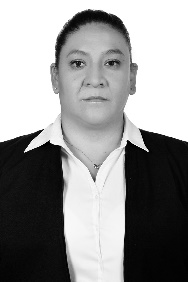 No de Seguridad Social: 13118100174Edad: 41  añosDomicilio: calle del Efe no 71. Pozo Grande, Actopan Hidalgo.Teléfono celular: 7711247379Correo electrónico: lmphg2202@gmail.com Estado civil: Unión libreHABILIDADES PROFESIONALESAtención PsicológicaAplicación de pruebas psicológicas e integración de expediente Elaboración de cursos, talleres,  conferencias y cursos de capacitación.Elaboración de planeaciones para realización de actividades académicas docentes Atención al clienteAdministración de recursos materialesManejo de grupoCompromiso, empatía, responsabilidad y trabajo en equipo.Docencia en grupos de nivel medio superior y superiorElaboración de programas para cursos en línea. FORMACION ACADEMICAMaestria en Tecnología EducativaSUV- Universidad Autónoma del Estado de HidalgoPachuca Hgo.2018- febrero 2022Cedula profesional: 12809595Licenciatura en PsicologíaUniversidad Autónoma del Estado de HidalgoPachuca Hgo.Cedula profesional No: 7011255Certificaciones Consejo Nacional de Normalización y Certificación de Competencias Laborales18- mayo -2017Aplicación de la metodología básica de investigación en el ámbito educativoDiplomado en Terapia FamiliarSecretaria de Salud del Estado de Hidalgo, Psicoterapia TrecePachuca Hgo.Agosto del 2011Curso- Taller Pruebas Psicológicas para la Selección de PersonalInstituto de Posgrado de Psicoterapia Cognitivo Conductual.Pachuca Hgo.Enero del 2011.EXPERIENCIA LABORAL.Docente  de psicologíaUniversidad Autónoma del Estado de Hidalgo, Escuela Superior Actopan y escuela superior Atotonilco de Tula. Impartición de clases (Desarrollo infancia adolescencia, corrientes Psicoanalíticas, psicoterapia, Sociodrama, Dinámica de Grupos, Practicas de Campo de psicología social, Psicología de la Salud, familiarización con la profesión, historia de la psicología, Psicología, Salud y Prevención de adicciones, Test Psicológicos estandarizados, Test Psicológicos Proyectivos, Enfoque Sistémico Teoría y Evaluación, enfoque sistémico, técnicas de intervención. En el área de psicología, en bachillerato orientación vocacional y psicología, Inteligencia de mercados: Prevención de riesgos en la adolescencia, tanatología. Orientación vocacional y psicopedagógica Inspección de alumnos en su área de practicaDesarrollo de habilidades de enseñanzaTerapia psicológicaPlaneación de clase Generación de videos de apoyo didácticoGeneración de estrategias docentes de intervención psicológica. Trabajo en el área social con adolecentes adultos mayores, CERESO y A.A Directora de GuarderíaCentro de Desarrollo Infantil Víctor Frankl S.C. afiliado al IMSSReclutamiento, selección y capacitación de personalIntegración de expedientes de niños y de personalManejo e integración de normativas para integración de paquete mensualGestión de documentación legalVigilancia de manejo y apego a normativa, así como atención a supervisión.Administración de recursos materiales.Promoción.Marzo 2012- Marzo 2013, Actopan Hgo.Docente  de nivel preparatoria sistema abiertoColegio Educativo en ComputaciónImpartición de  las materias: lectura y redacción, Literatura y Pintura.Planeación de actividades académicas.Enero 2012- Mayo 1012,  Actopan Hgo.PsicólogaColegio “Progreso de Obregón” y Esc. Primaria General Miguel Hidalgo. Impartición de conferencias y talleres a padres de familia y alumnosAtención y cuidado de grupoManejo de clima organizacional.Junio 2010- febrero- 2011, Caxuxi   Municipio de San Salvador Hgo.Mayo 2012- Marzo 2013, Progreso de Obregón Hgo.Cursos de Actualización:Cursos de tanatología Instituto De Tanatología Existencial MéxicoConstanciaEnero 2022 a la fecha Creación de Contenidos Digitales en el Entorno EducativoPrograma de Formación Digital Conecta Empleo 30 hrs.ConstanciaMayo 2022Curso Programación NeurolingüísticaPrograma de Formación Digital Conecta Empleo 25 hrs.ConstanciaAbril 2022Seminario Filosofía ExistencialInstituto De Tanatología Existencial MéxicoConstancia Enero-Marzo 2022Diplomado en tanatologíaDiplomaAula virtualDiplomado en Normatividad en saludDiploma Pachuca Hgo, Psicoterapia 13 y Universidad la Salle.Pre maestría de Reiki TibetanoCEDIH30 de octubre del 2016Taller Diseño de Objetivos de AprendizajeUAEHConstancia Primavera 2022Curso de Evaluación por CompetenciasUAEHConstancia Otoño 2021Curso de Modelo EducativoUAEHConstancia Otoño 2020Curso de Desarrollo de Cursos en Plataforma GarzaUAEHConstancia Junio 2020Curso de Programación NeurolinguísticaUAEHConstancia Mayo 2020Curso de Digital LearningUAEHConstancia Invierno 2019Curso de Prevención de Riesgos en la Adolescencia UAEHConstancia Verano 2019Diplomado en Lenguaje de señas Mexicanas LMSUniversidad Tecnológica del Valle del Mezquital22 agosto 2015Diseño y construcción de pruebas para evaluar aprendizajes con reactivos de opción múltipleUAEHConstancia Verano 2019D-NMS. Prevención de riesgos en la adolescenciaUAEHConstancia Verano 2019Habilidades para la redacción de textos científicosUAEHConstancia Invierno 2018Tools for teaching and learningUAEHConstancia Verano 2018Evaluación con el uso de las TICUAEHConstancia Invierno 2017Redes sociales en la docenciaUAEHConstancia Verano 2017Metodología: Enfoque didácticoUAEHConstancia Invierno 2016Diseño de entornos educativos con el uso de las TICUAEHConstancia Verano 2016Metodología: Enfoque disciplinarUAEHConstancia Verano 2015Metodología: enfoque introductorioUAEHConstancia Verano 2015PDG. Modelo educativo y curricular integral de la UAEHUAEHConstancia Primavera 2014